VSTUPNÍ ČÁSTNázev moduluMS Access - formuláře a sestavy v návrhovém zobrazeníKód modulu18-m-4/AA82Typ vzděláváníOdborné vzděláváníTyp modulu(odborný) teoreticko–praktickýVyužitelnost vzdělávacího moduluKategorie dosaženého vzděláníM (EQF úroveň 4)Skupiny oborů18 - Informatické oboryKomplexní úlohaTvorba uživatelského rozhraní v MS AccessObory vzdělání - poznámky18-20-M/01 – Informační technologieDélka modulu (počet hodin)16Poznámka k délce moduluPlatnost modulu od30. 04. 2020Platnost modulu doVstupní předpokladyÚspěšné absolvování předmětu – z obsahu RVP Vzdělávání v informačních a komunikačních technologiích a modulu MS Access - tvorba tabulek – obecné a vyhledávací vlastnosti tabulek, dotazy v návrhovém zobrazeníJÁDRO MODULUCharakteristika moduluCílem modulu je osvojit si práci s databázovým systémem MS Access s tvorbou formulářů a sestav. Žák vytvoří formuláře jako rozhraní mezi databázovým systémem a uživatelem. Formuláře slouží pro zjednodušení práce uživatelů - zobrazování dat, úpravy i odstraňování dat. Sestavy slouží k tisku seskupených dat z databáze.Očekávané výsledky učeníKompetence dle RVP:Programovat a vyvíjet uživatelská, databázová řešení, tzn. aby absolventi:algoritmizovali úlohy a tvořili aplikace v některém vývojovém prostředí;realizovali databázová řešení;Výsledky vzdělávání z RVP z oblasti Aplikační programové vybavení:navrhne a použije formulář;vytvoří sestavu s agregačními funkcemi;Výsledky učenídefinuje základní rozdělení formulářů - zobrazeníorientuje se v nastavení vlastností formulářůvytvoří jednoduchý formulář samostatný i nekonečný, formulář s podformulářempoužije ovládací prvky formulářevytvoří jednoduché sestavy s nastavením vlastnostíprovede výpočty ve formulářích i sestavách s použitím agregačních funkcívytváří makraObsah vzdělávání (rozpis učiva)typy zobrazení formulářůvlastnosti formulářů – datové, formátové, událostní, jinéovládací prvky formuláře – popisky, textová pole, tlačítka, karty, seznamy, obrázky…tvorba jednoduchého formuláře samostatného i nekonečnéhovýpočty ve formuláříchmakraformulář s podformulářemvlastnosti sestav – datové, formátové, událostní, jinéovládací prvky sestavy – popisky, textová pole, tlačítka, karty, seznamy, obrázky…tvorba jednoduché sestavyvýpočty v sestaváchseskupování a řazenísestava s podsestavouUčební činnosti žáků a strategie výukyVe výuce se doporučuje kombinovat níže uvedené metody výuky.Metody slovní:odborný výklad s prezentacídialog se studenty (rozhovor, diskuse)Metody názorně demonstrační:ukázka tvorby jednoduchých formulářů,nastavení maker,ukázka tvorby formuláře s podformulářem,ukázka tvorby jednoduchých sestav,nastavení vlastností – seskupování a řazeníMetody praktické – vlastní činnost žáků:pracovní činnosti (příklady tvorby formulářů, nastavení požadovaných vlastností, výpočtů, maker, sestav - práce s PC)Zařazení do učebního plánu, ročníkVýuka probíhá v rámci učiva zaměřeného na Databázové systémy. Doporučuje se vyučovat ve 2. ročníku.VÝSTUPNÍ ČÁSTZpůsob ověřování dosažených výsledkůPraktické zkoušení s použitím PC a MS Accesstypy zobrazení formulářůvlastnosti formulářů – datové, formátové, událostní, jinéovládací prvky formuláře – popisky, textová pole, tlačítka, karty, seznamy, obrázky…tvorba jednoduchého formuláře samostatného i nekonečnéhovýpočty ve formuláříchmakraformulář s podformulářemvlastnosti sestav – datové, formátové, událostní, jinéovládací prvky sestavy – popisky, textová pole, tlačítka, karty, seznamy, obrázky…tvorba jednoduché sestavyvýpočty v sestaváchseskupování a řazenísestava s podsestavouKritéria hodnoceníProspěl na výborný:Bezchybné samostatné předvedení postupu návrhu formulářů a sestav, nastavení vlastností formulářů a sestav podle požadavků. Umí reagovat na změnu zadání. Dovede samostatně tvořivě řešit zadané úkoly. Vyjadřuje se přesně, plynule, s jistotou. Jeho praktické práce jsou po obsahové i grafické stránce bez závad.Prospěl na chvalitebný:Mírné nedostatky v předvedeném postupu návrhu formulářů a sestav, nastavení vlastností formulářů a sestav podle požadavků. Rozumí zadání. Zvládá reagovat na změnu zadání. Pracuje samostatně a logicky správně, ale s menší jistotou a přesností. Vyjadřuje se věcně správně, ale s menší pohotovostí. Jeho praktické práce mají po obsahové nebo grafické stránce drobné závady.Prospěl na dobrý:Předvede postup návrhu formulářů a sestav, nastavení vlastností formulářů a sestav podle požadavků s drobnými chybami. Rozumí zadání. Je méně samostatný, při řešení úloh se dopouští nepodstatných chyb, které s pomocí učitele odstraní. Vyjadřuje se správně, ale s menší jistotou. Jeho praktické práce mají po obsahové stránce závady, které se netýkají podstaty práce.Prospěl na dostatečný:Na návrhu formulářů a sestav, nastavení vlastností formulářů a sestav podle požadavků není schopen samostatně pracovat. Při řešení úloh se dopouští podstatných chyb, které napravuje jen s pomocí učitele. Nevyjadřuje se přesně. Jeho praktické práce mají po obsahové stránce větší závady ovlivňující funkčnost.Neprospěl:Nedokáže navrhnout formuláře a sestavy, nastavit požadované vlastnosti formulářů a sestav. Na otázky učitele neodpovídá správně. Úkoly řeší jen s přímou pomocí učitele. Jeho praktické práce mají po obsahové stránce značné závady ovlivňující funkčnost.Doporučená literaturaBELKO, Peter: Microsoft Access 2013: podrobná uživatelská příručka. Brno: Computer Press, 2014. ISBN 978-80-251-4125-0PoznámkyObsahové upřesněníOV RVP - Odborné vzdělávání ve vztahu k RVPMateriál vznikl v rámci projektu Modernizace odborného vzdělávání (MOV), který byl spolufinancován z Evropských strukturálních a investičních fondů a jehož realizaci zajišťoval Národní pedagogický institut České republiky. Autorem materiálu a všech jeho částí, není-li uvedeno jinak, je Renáta Revendová. Creative Commons CC BY SA 4.0 – Uveďte původ – Zachovejte licenci 4.0 Mezinárodní.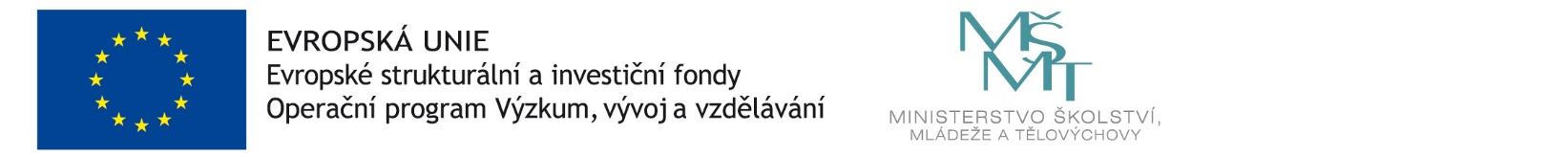 